ПриложениеНачало работы на сайте UZTEST.RUоткрыть сайт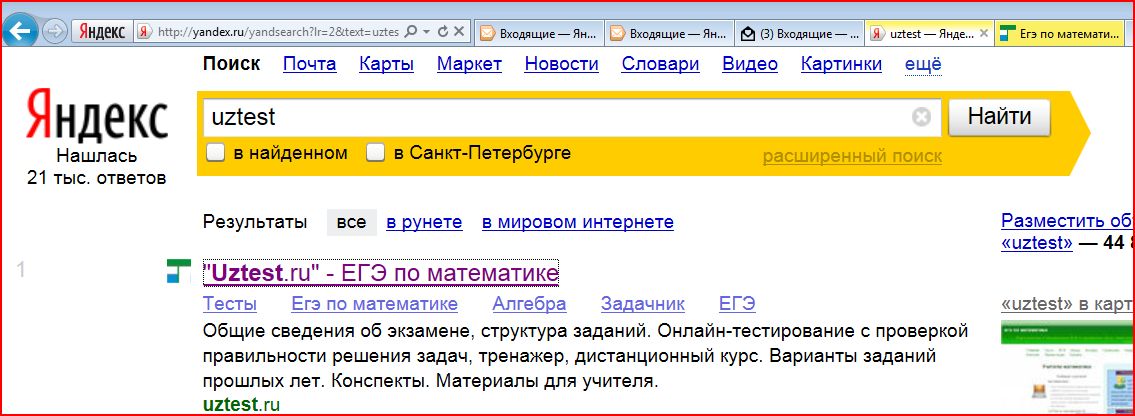 регистрация учителя01зарегистрироваться и открыть свой кабинетзарегистрировать  и создать  журнал класса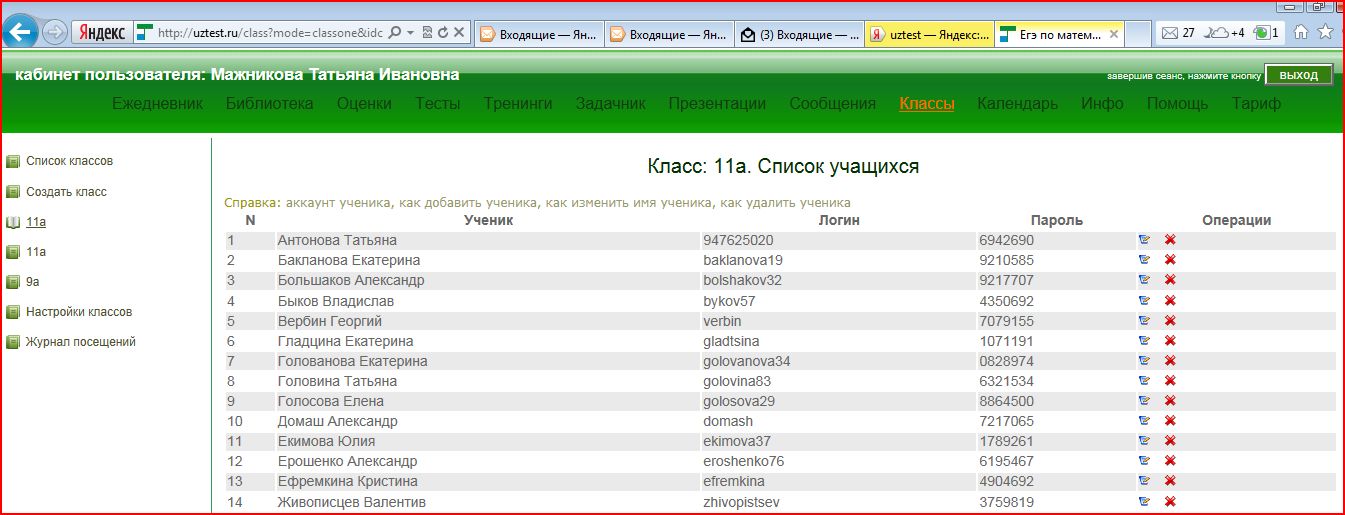 5. создание  тестов по теме: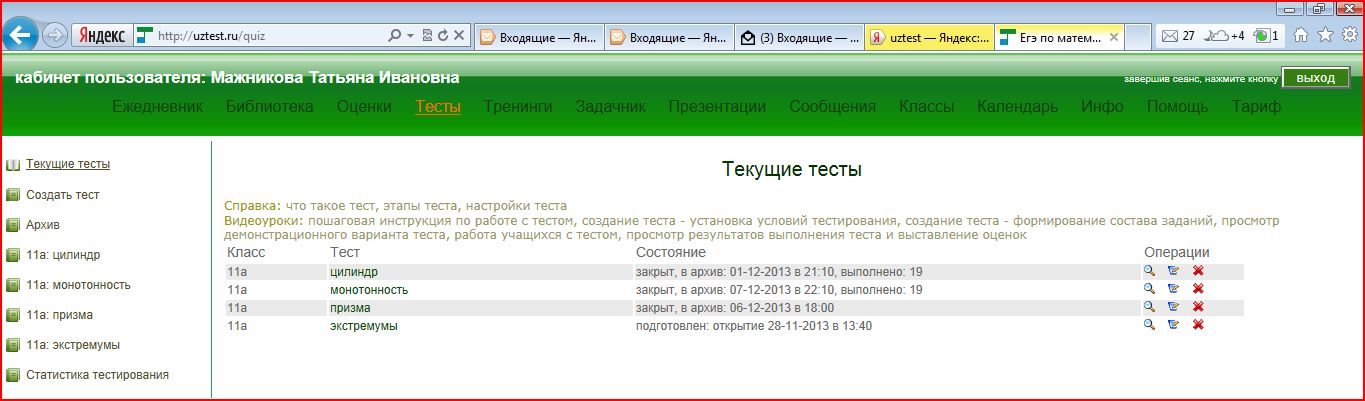 5. определение параметров выполнения теста6. журнал с отметками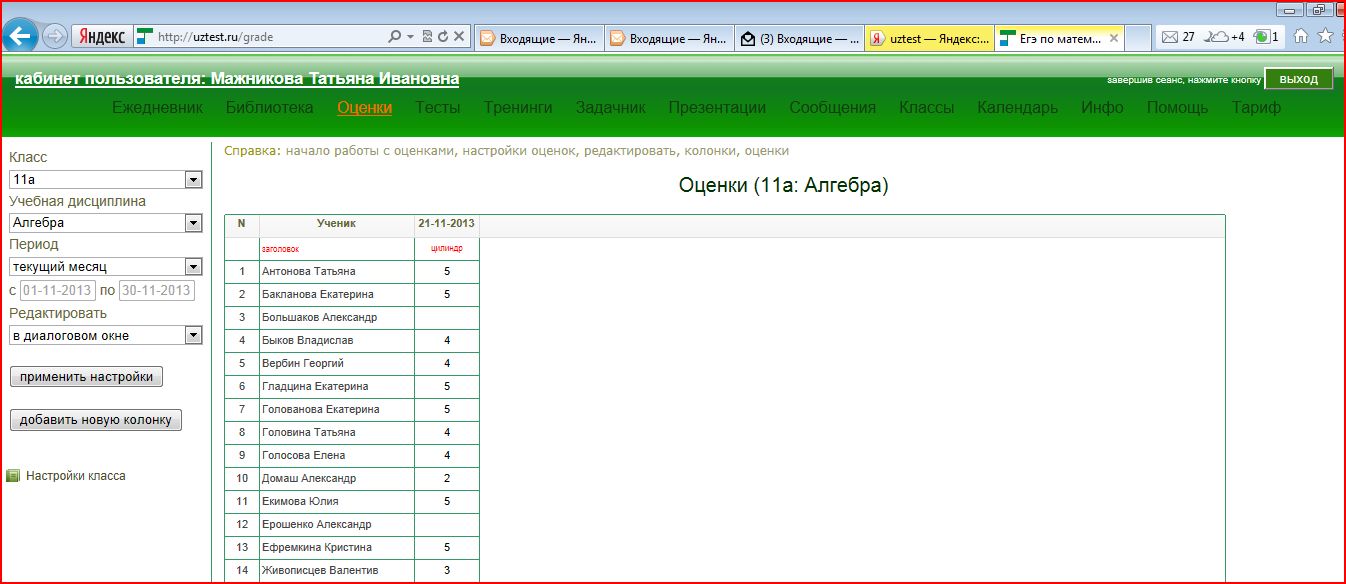 7. анализ ошибок учащихсяКоллективный сайт1. зайти на сайт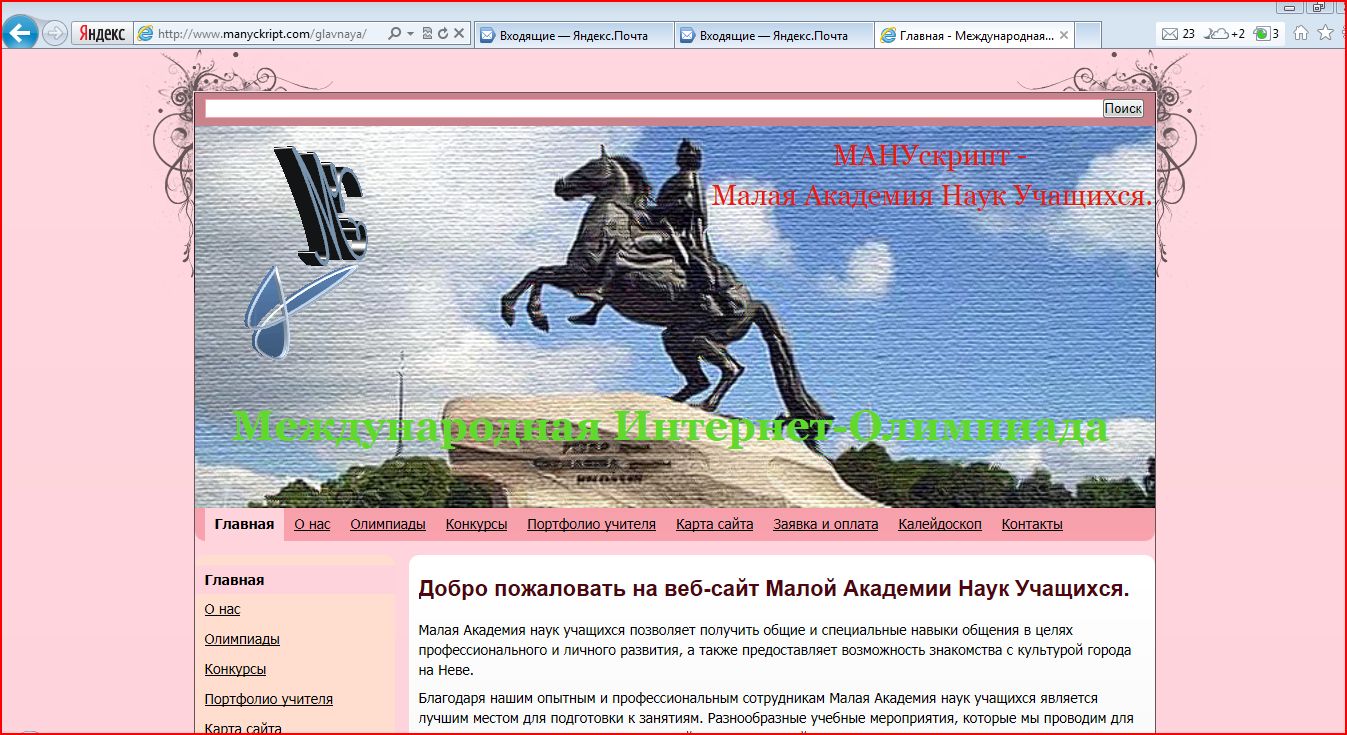 2. выбрать предмет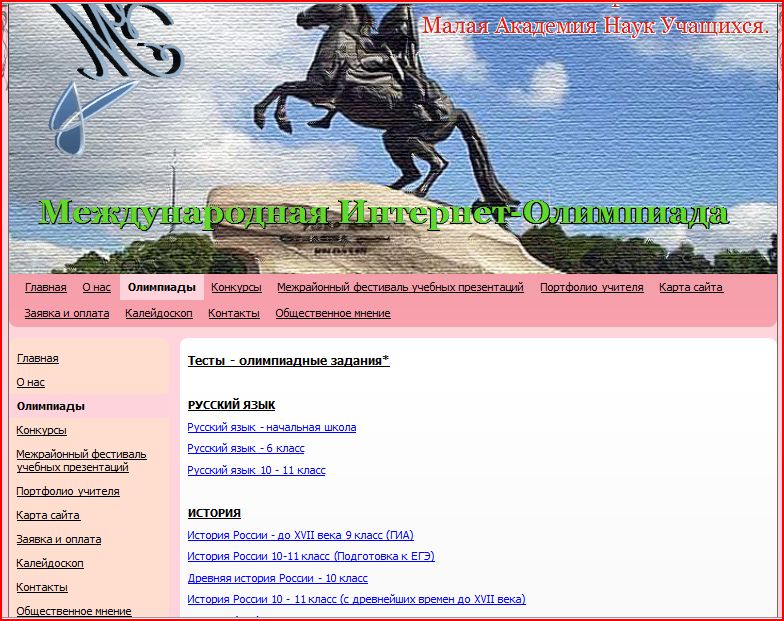 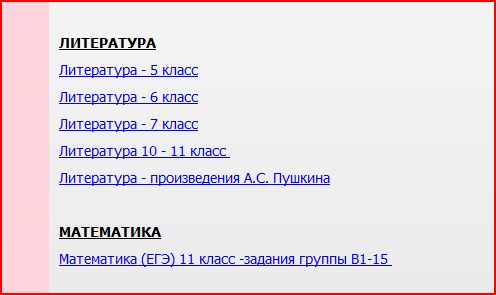 3. Открыть тест и записать основные данные  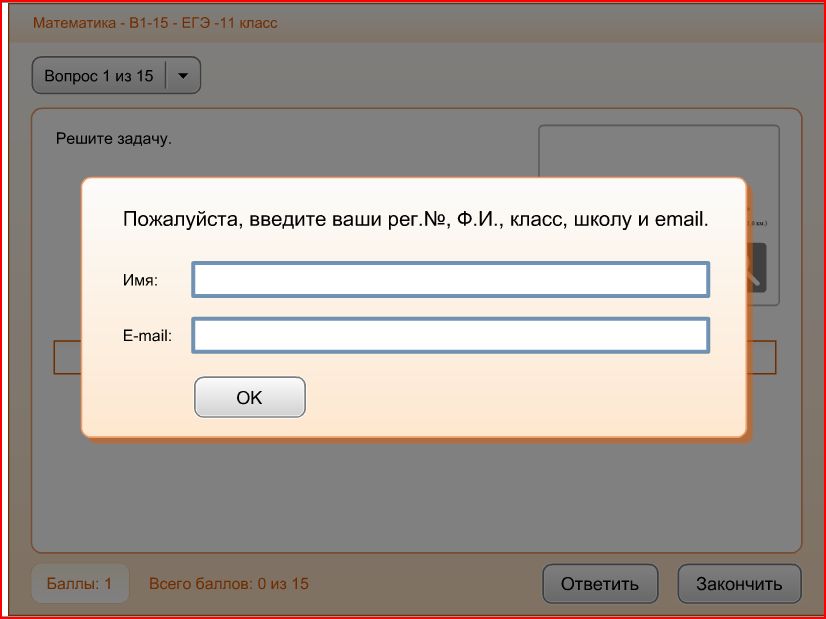 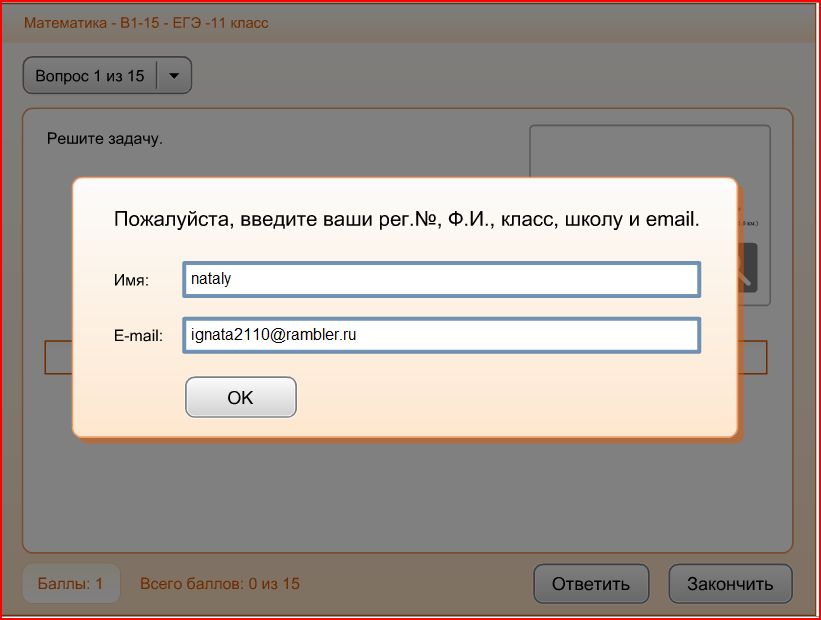 4. начать прохождение тестов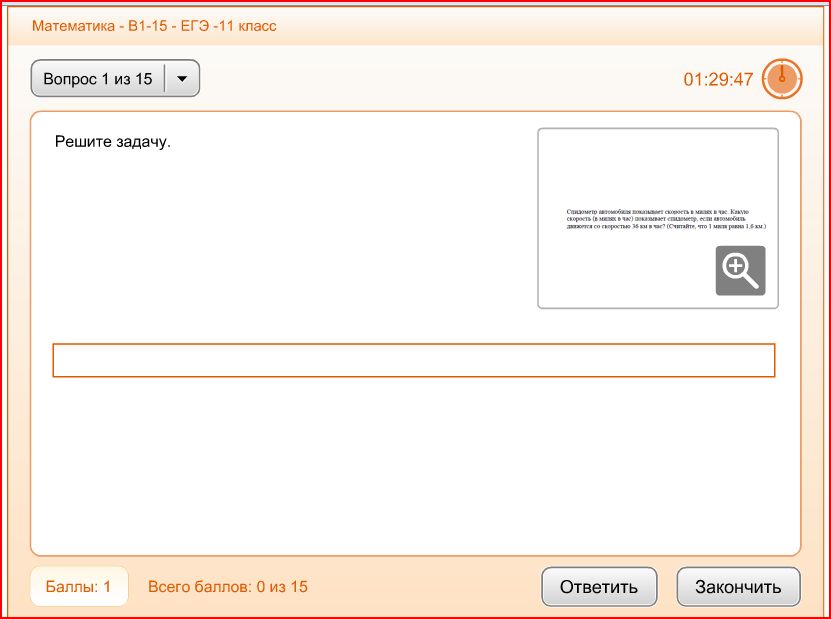 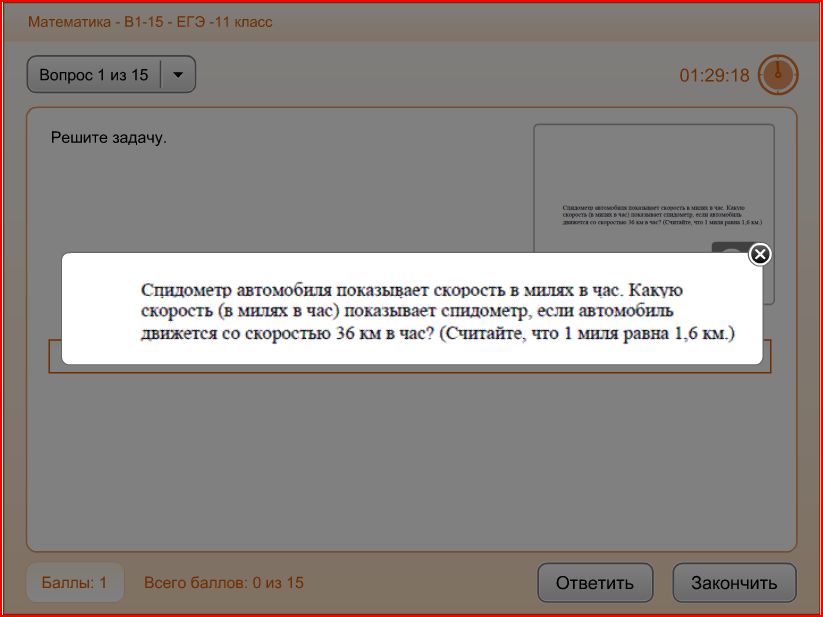 4.пройти тест и получить результаты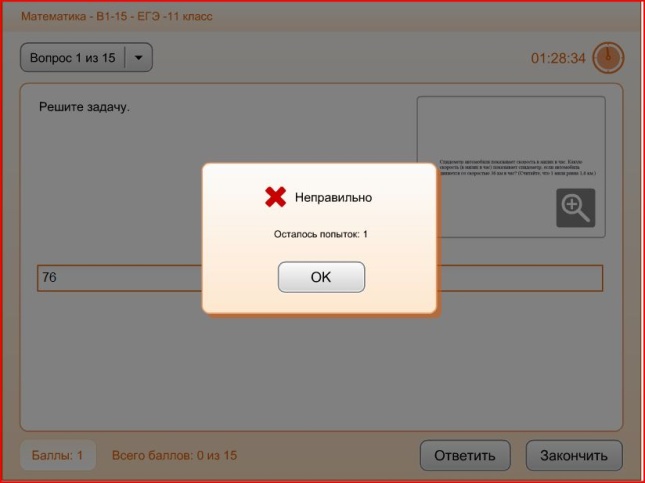 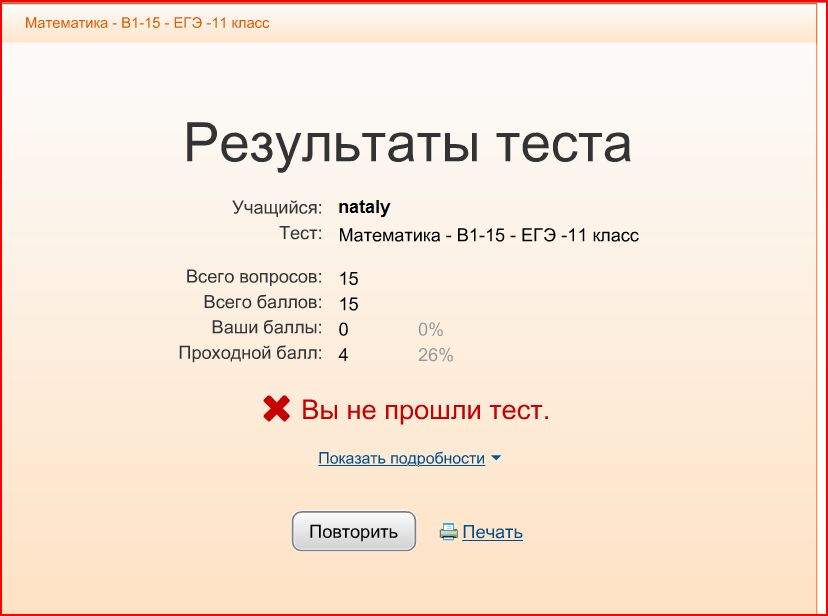 или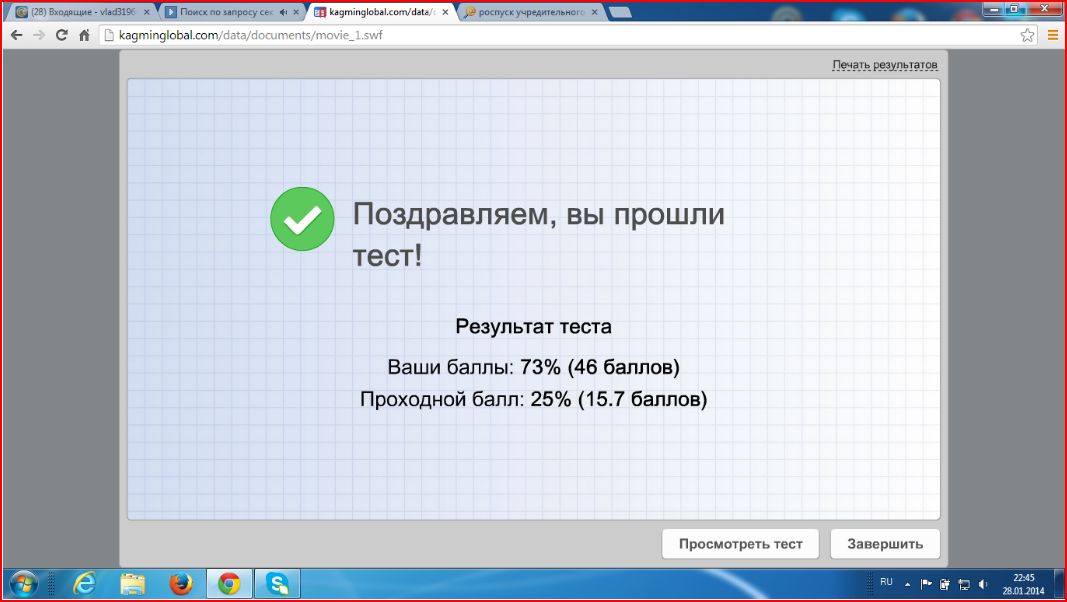 5. результаты, которые получает учитель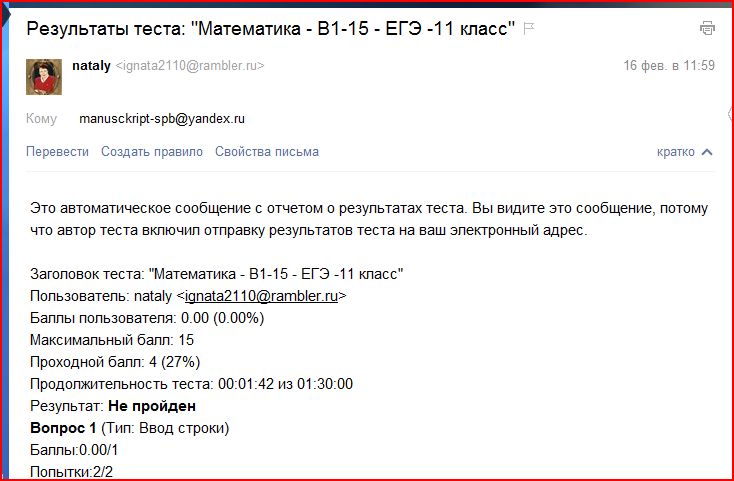 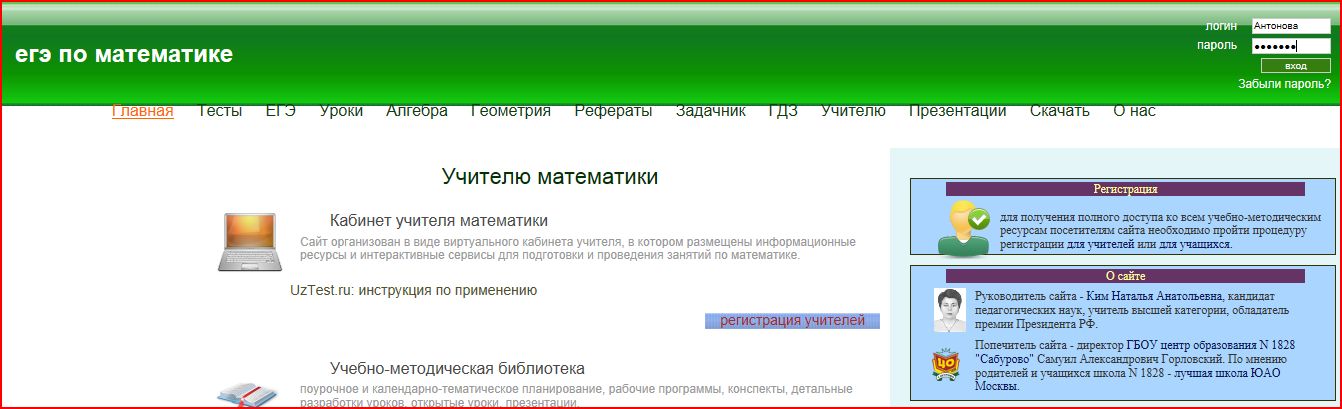 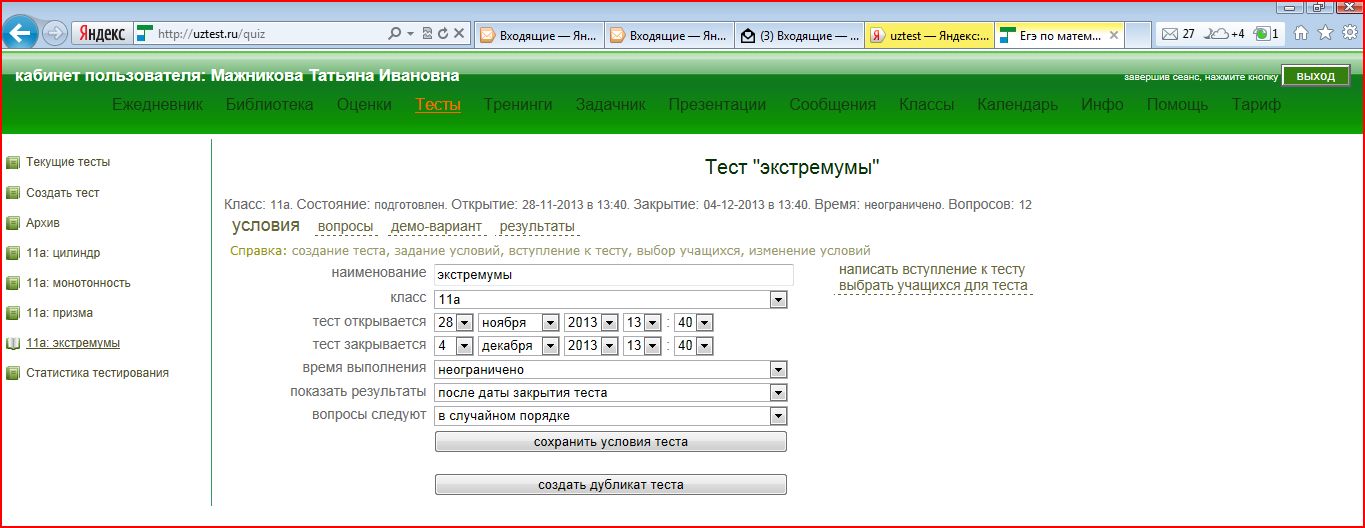 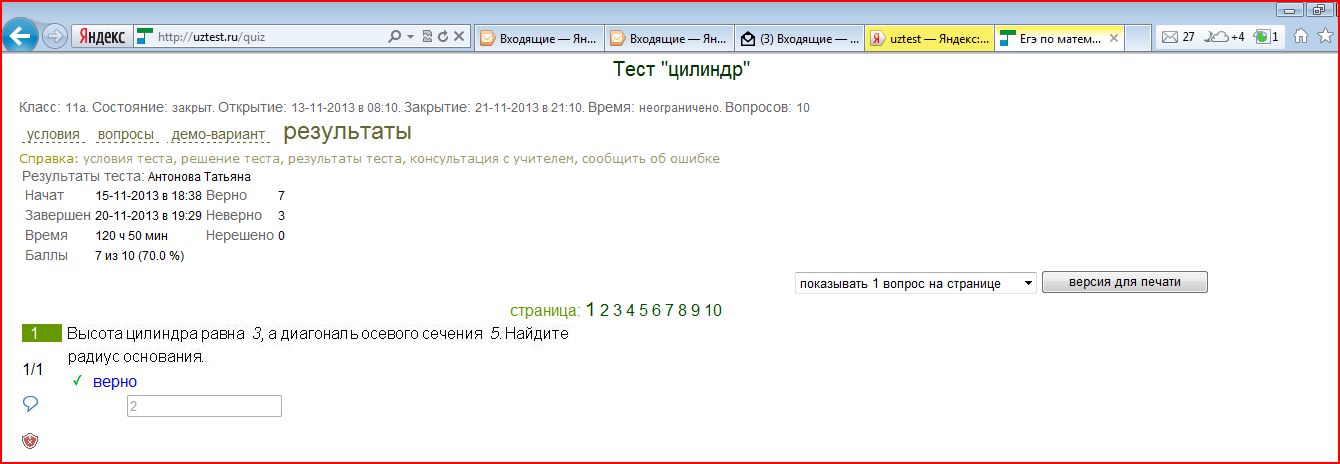 